Monday 5th July; Physical Education. It is sports week this week and although you are not at school, you can still exercise and have fun! 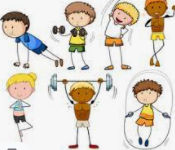 Every day, have a gentle stretch of your body and move all your body parts to warm up your body before exercising. Use this link to move your body and exercise.https://www.youtube.com/watch?v=DqAOMrZkht0&list=PLoOc9M0VgduMnQiJ56Gw5TX7wsGIF7kmv&index=5Don’t forget you can exercise anywhere, but remember to be careful and don’t bump into things! If you can, use Go Noodle as well to have a dance!  See you tomorrow for some more sports fun! 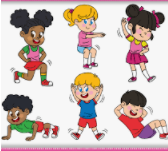 